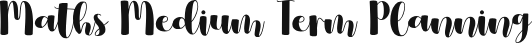 Autumn Term      September 2023     Kestrel Class Year 4/5ONGOING: Children will complete mental arithmetic, basic skills, reasoning, problem solving and times tables activities throughout each week in order to deepen and consolidate essential mathematical skills.ONGOING: Children will complete mental arithmetic, basic skills, reasoning, problem solving and times tables activities throughout each week in order to deepen and consolidate essential mathematical skills.ONGOING: Children will complete mental arithmetic, basic skills, reasoning, problem solving and times tables activities throughout each week in order to deepen and consolidate essential mathematical skills.DateMain Learning Focus Year 4Main Learning Focus Year 5Fluency (Times Tables Focus)4.9.2311.9.2318.9.23 Place Value  (3 weeks)PRE AND POST TESTINGRepresent numbers to 1000Partition numbers to 1000Number lines to 1000Represent number to 10,000Partition number to 10,000Find 1, 10, 100, 1000 more or lessNumber line to 10,000Compare and order numbers to 10,000Roman numeralsRound to the nearest 10, 100 and 1000Place Value (3 weeks)PRE AND POST TESTINGRoman numerals to 1,000 Numbers to 10,000 Numbers to 100,000  Numbers to 1,000,000 Read and write numbers to 1,000,000Powers of 10 10/100/1,000/10,000/100,000 more or less Partition numbers to 1,000,000  7 weeks- 3 sessions per week =  21 daysWeek 1- Revision of 10, 5 and 2 times tables 9 (3 days)Book A, B and CBook D 4 times tables 22 tests- 3 weeks (9 days)6 new facts 3x4, 4x4, 6x4, 7x4, 8x4, 9x4Book E 8 times tables 22 tests – 3 weeks  (9 days)5 new facts 3x8, 6x8, 7x8, 8x8, 9x 825.9.232.10.23(9.10.23 Y4) Addition and Subtraction (3 weeks)PRE AND POST TESTINGAdd and subtract 12, 10s, 100s and 1000sAdd up to two 4 digit numbers- no exchangeAdd two 4 digit numbers- one exchangeAdd two 4-digit number- more than one exchangeSubtract two 4 digit numbers- no exhnageSubtract two 4 digit numbers- one exchangeSubtract two 4 digit numbers- more than one exchangeEfficient subtraction and estimating answersAddition and Subtraction (2 weeks)PRE AND POST TESTINGMental strategies Add whole numbers with more than four digitsSubtract whole numbers with more than four digitsRound to check answersInverse operations (addition and subtraction)Multi-step addition and subtraction problemsCompare calculations Find missing number  7 weeks- 3 sessions per week =  21 daysWeek 1- Revision of 10, 5 and 2 times tables 9 (3 days)Book A, B and CBook D 4 times tables 22 tests- 3 weeks (9 days)6 new facts 3x4, 4x4, 6x4, 7x4, 8x4, 9x4Book E 8 times tables 22 tests – 3 weeks  (9 days)5 new facts 3x8, 6x8, 7x8, 8x8, 9x 89.10.23 (Y5)16.10.23Measurement (Area) (1 week)PRE AND POST TESTINGWhat is area?Count squaresMake shapesComparing areasMultiplication and Division (week 1 & 2 of 3)PRE AND POST TESTINGMultiplesCommon MultiplesFactorsCommon FactorsPrime NumbersSquare NumbersCube NumbersMultiply by 10, 100 and 1000Divide by 10,100 and 1000Multiples of 10,100 and 10007 weeks- 3 sessions per week =  21 daysWeek 1- Revision of 10, 5 and 2 times tables 9 (3 days)Book A, B and CBook D 4 times tables 22 tests- 3 weeks (9 days)6 new facts 3x4, 4x4, 6x4, 7x4, 8x4, 9x4Book E 8 times tables 22 tests – 3 weeks  (9 days)5 new facts 3x8, 6x8, 7x8, 8x8, 9x 8